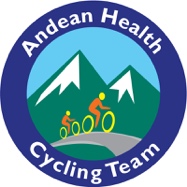 Email Template for Satellite Riders
Dear Friends and Family, This September, I am participating in a “Satellite Bike Ride” to raise funds and awareness for Andean Health & Development, a healthcare non-profit in rural Ecuador founded by my friend, Dr. David Gaus. I am biking XXX miles for this cause!Andean Health is an organization I have been following and supporting for many years. Here are some exciting ways they are making impact for rural Latin America! 
AHD’s teaching hospitals provide high quality medical care to Ecuador’s most underserved people in a sustainable way.They employ 100% local staff, 70% of whom are women.Local physician graduates train new physician residents to be the next generation of global health leaders.They provide continuing education to nurses, doctors, administrators, and other staffThe local team conducts meaningful public health research and publishes medical manuals and journals.
To donate, please visit www.andeanhealth.org/donate-to-ahd and select my team name “[       ]” to make a gift to my campaign. Or join my team and ride with me!More info about Andean Health’s good work is available at www.andeanhealth.org. Donations are tax-deductible. Thank you for your consideration!Sincerely, [Your Name]
Social Media PostI am riding my bike XX miles to raise funds and awareness for Andean Health & Development in rural Ecuador. Please support my effort to help bring more quality medical care to Latin America’s underserved. Select my campaign here: www.andeanhealth.org/donate-to-ahd Thank you!